                                                                                                   PATVIRTINTASmilgių kultūros centrodirektoriaus 2021 m. birželio 11 d.įsakymu Nr. OV-PANEVĖŽIO RAJONO SMILGIŲ KULTŪROS CENTRO 
2021 M. LIEPOS–RUGPJŪČIO MĖN. DARBO PLANAS   Dalyvavimas rajono, regiono, šalies, tarptautiniuose renginiuoseParodosPlanas gali būti keičiamas.DienaValandaRenginysRenginio trukmėVietaAtsakingas (-i)071–98.00–12.00Smurto ir patyčių prevencija. Stovykla vaikams ir jaunimui „Draugiška vasara“4 val. kasdienSmilgių kultūros centro Sujetų padalinysDaiva Juškienė07. 098.00Edukacinė išvyka į Anykščius8 val.Daiva Juškienė07-0621.00Akcija „Tautinės giesmės giedojimas“1 val.Smilgiuose prie paminklo Laisvės aukoms atmintiSmilgių kultūros centro Perekšlių padalinyje prie padalinio pastatoSmilgių kultūros centro Sujetų padalinyje prie padalinio pastatoAlvydas ČepauskasEdita BaktienėDaiva Juškienė07-2418.00Kraštiečių šventė Oninės. Sportinės varžybos, šventinis koncertas, vakaruškos6 val.Smilgių kultūros centro Sujetų padalinysDaiva Juškienė07.288.00Edukacinė išvyka į Kauną10 val.Kaunas ir Kauno rajonasDaiva Juškienė08-028.00Edukacinė išvyka į Puziniškį Gabrielės Petkevičaitės – Bitės gimtinę8 val.Panevėžio rajonas PuziniškisDaiva Juškienė08-2611.00Konferencija, skirta Gabrielės Petkevičaitės – Bitės gimimo 160-osioms metinėms2.40 val.Panevėžio rajonas PuziniškisAudronė Palionienė08-28-2914.00Aukštaitijos regiono klojimo teatro festivalis „Po Bitės sparnu“. Dalyvauja kolektyvai iš Vilniaus, Rokiškio, Utenos, Panevėžio, Pasvalio5 val.Smilgių etnografinė sodybaAudronė PalionienėDienaLaikasRenginysVietaAtsakingas (-i) 07.0610.00Smilgių kultūros centro liaudiškos muzikos kapelos „Aušrinė” dalyvavimas kapelų šventėje – varžytuvėse „Kapelmaušis-2021”Upytės amatų centrasAlvydas Čepauskas07.24Pagal grafikąSmilgių kultūros centro Perekšlių padalinio folkloro ansamblio „Ulyčia” dalyvavimas LRT televizijos laidos filmavimeVilniusGvidas Vilys07.3114.00Smilgių kultūros centro linijinių šokių grupės „Rožiniai ritmai” dalyvavimas konkurse „Šaltibarščių čempionatas“  Radviliškio rajonasPakiršinysNijolė Vidžiūtė08.148.30Smilgių kultūros centro linijinių šokių grupės „Rožiniai ritmai” dalyvavimas miesto šventėjeZarasaiNijolė Vidžiūtė08.2810.00 Smilgių kultūros centro Perekšlių padalinio teatro „Saulėgrįža“ dalyvavimas Aukštaitijos regiono klojimo teatro festivalyje „Po Bitės sparnu“Smilgių etnografinė sodybaAudronė PalionienėDiena LaikasParoda (parašyti iki kada veiks)VietaAtsakingas (-i)071–308.00–17.00Kraštiečio Dangučio Šukio fotografijų parodaSmilgių kultūros centro Perekšlių padalinysEdita Baktienė071–308.00–17.00Kraštietės Ramintos Dirsytės tapybos darbų parodaSmilgių kultūros centro Perekšlių padalinysEdita Baktienė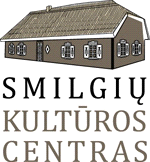 